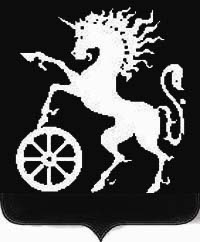 РОССИЙСКАЯ ФЕДЕРАЦИЯКРАСНОЯРСКИЙ КРАЙБОГОТОЛЬСКИЙ ГОРОДСКОЙ  СОВЕТ ДЕПУТАТОВПЯТОГО СОЗЫВА                   Р Е Ш Е Н И Е			07.11.2019                                     г. Боготол                                         № 18-241Об утверждении Перечня должностей муниципальной службы Боготольского городского Совета депутатов, после увольнения с которых, на гражданина налагаются ограничения, установленные статьей  12  Федерального закона  «О противодействии коррупции»В соответствии со статей 12 Федерального закона от 25.12.2008 № 273-ФЗ «О противодействии коррупции»,  во исполнение пункта 4 Указа Президента  Российской Федерации от 21.07.2010 № 925 «О мерах по реализации отдельных положений  Федерального закона  «О противодействии коррупции», руководствуясь статьями 32, 70 Устава города Боготола, Боготольский городской Совет депутатов РЕШИЛ:1. Утвердить Перечень должностей муниципальной службы Боготольского городского Совета депутатов, после увольнения с которых, на гражданина налагаются ограничения, установленные статьей 12 Федерального закона от 25.12.2008 № 273-ФЗ «О противодействии коррупции» согласно приложению № 1.2. Утвердить форму уведомления муниципального служащего согласно приложению № 2.3. Установить, что гражданин, замещавший должность муниципальной службы, включенную в Перечень должностей  согласно приложению № 1 к настоящему постановлению, в течение двух лет после увольнения  с муниципальной службы обязан при заключении трудовых или гражданско-правовых договоров сообщать работодателю сведения о последнем месте своей службы.4.	Контроль за исполнением настоящего решения оставляю за собой. 												5. Разместить настоящее решение на официальном сайте муниципального образования город Боготол www.bogotolcity.ru в сети Интернет и опубликовать в официальном печатном издании газете «Земля боготольская».6. Решение вступает в силу в день, следующий за днем его официального опубликования.Исполняющий полномочия                            Председатель              Главы города Боготола                                   Боготольского городского				     Совета депутатов     _____________ Е.М. Деменкова                       __________А.М. РябчёнокПриложение №1к решению Боготольского городского Совета депутатов от  07.11.2019 №  18-241Перечень должностей муниципальной службы Боготольского городского Совета депутатов, после увольнения с которых, на гражданина налагаются ограничения, установленные статьей 12 Федерального закона от 25.12.2008 № 273-ФЗ «О противодействии коррупции»Должности муниципальной службы, учрежденные для обеспечения исполнения полномочий Боготольского городского Совета депутатов:Приложение № 2к решению Боготольского городского Совета депутатов от  07.11.2019 № 18-241УВЕДОМЛЕНИЕУважаемый (ая) __________________________________________________Уведомляем Вас о том, что в соответствии со статьей 12 Федерального закона Российской Федерации от 25.12.2008 № 273-ФЗ «О противодействии коррупции», Вы имеете право в течение двух лет после увольнения с муниципальной службы замещать на условиях трудового договора должности в организации и (или) выполнять в данной организации работы (оказывать данной организации услуги) в течение месяца стоимостью более ста тысяч рублей на условиях гражданско-правового договора (гражданско-правовых договоров) только с согласия комиссии по соблюдению требований к служебному поведению муниципальных служащих и урегулированию конфликта интересов, если отдельные функции государственного, муниципального (административного) управления данной организацией входили в Ваши должностные обязанности на муниципальной службе.Кроме того, в течение двух лет после увольнения с муниципальной службы при заключении трудовых договоров Вы обязаны при заключении трудовых или гражданско-правовых договоров на выполнение работ (оказание услуг), указанных в части 1 настоящего уведомления сообщить работодателю сведения о последнем месте своей службы.В противном случае несоблюдение данного требования влечет прекращение с Вами трудового договора или гражданско-правового договора на выполнение работ (оказание услуг), указанных в части 1 настоящего уведомления.Работодатель при заключении с Вами трудового или гражданско-правового договора на выполнение работ (оказание услуг), указанного в части 1 настоящего уведомления, обязан в десятидневный срок сообщить о заключении такого договора представителю нанимателя (работодателю) муниципального служащего по последнему месту его службы в порядке, устанавливаемом нормативными правовыми актами Российской Федерации.Неисполнение работодателем данного требования является правонарушением и влечет ответственность в соответствии с законодательством Российской ФедерацииС уведомлением ознакомлен(а)      ______________/__________________                                                                                   (дата, подпись) (Ф.И.О.)Категория должностиГруппа должностиНаименование должностиРуководители ГлавнаяПредседатель контрольно - счетного органаСпециалистыВедущаяКонсультантСтаршаяВедущий специалист